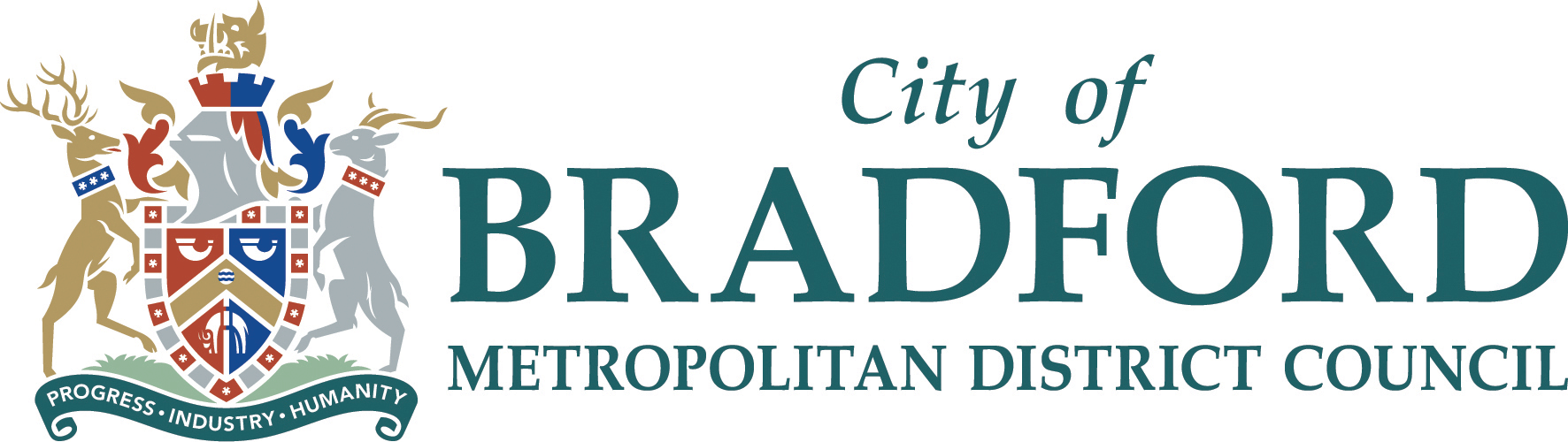 Music & Arts Service - Fairfax Learning & Development Centre, Flockton Road, Bradford, BD4 7RYTel: 01274 434970 Fax: 01274 408335E: schoolsmusicandarts@bradford.gov.ukwww.bradfordmusiconline.co.uk